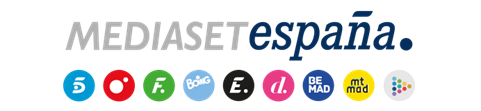 Madrid, 19 de abril de 2024Alba Casillas, Álex Girona, Mariona Ferré y Andrea Bueno, primeros concursantes del reality de Mitele PLUS ‘Los vecinos de la casa de al lado’Los cuatro exparticipantes de ‘La Isla de las Tentaciones’ convivirán en dos apartamentos acristalados y el patio con jacuzzi que comparten, en los que se desarrollará el nuevo formato original de Mediaset España exclusivo para la plataforma, que Cristina Boscá conducirá a partir del próximo lunes 29 de abril.‘Los vecinos de la casa de al lado’, el nuevo formato original de telerrealidad exclusivo para Mitele PLUS desarrollado por Mediaset España y producido en colaboración con Cuarzo Producciones, calienta motores ante su estreno el próximo lunes 29 de abril en la plataforma con la confirmación de sus cuatro primeros concursantes: Alba Casillas, Álex Girona, Mariona Ferré y Andrea Bueno.Los cuatro protagonistas de ‘La Isla de las Tentaciones 7’ formarán parte de las primeras parejas de famosos con cuentas pendientes que iniciarán una convivencia vigilada por cámaras en dos apartamentos acristalados, ubicados uno frente al otro y separados por un patio común con jacuzzi. Estas dos viviendas les permitirán observar lo que sucede con sus ‘vecinos’, pero también ser observados por ellos las 24 horas del día. La vida de este pequeño vecindario se verá dinamizada con la llegada de invitados, la celebración de fiestas y pruebas, así como con las temidas expulsiones. Un tercer espacio, denominado El Trastero, servirá para acoger a aquellos concursantes que vayan abandonando la convivencia en pareja.Cristina Boscá conducirá las dos galas semanales del reality -una de inmunidad y otra de expulsión-, que encabezan una completa cobertura en Mitele PLUS que se completará con cinco señales en directo y resúmenes diarios conducidos por Amaia Zai, avatar superrealista creado y desarrollado con Inteligencia Artificial.